Publicado en Madrid el 24/01/2023 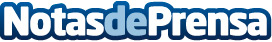 Dr. Manuel de la Peña: "Las personas con diabetes podrán llegar a curarse"La Asociación Diabetes Madrid ha firmado en enero de 2023 un convenio con el Instituto Europeo de Salud y Bienestar Social para impulsar el autocuidado de las personas con diabetesDatos de contacto:Instituto Europeo91 4118090Nota de prensa publicada en: https://www.notasdeprensa.es/dr-manuel-de-la-pena-las-personas-con-diabetes Categorias: Nacional Medicina Sociedad Madrid Otras ciencias http://www.notasdeprensa.es